Agenda TemplateA standard format for your Community Council agenda may be:[Name of] Community Council Agenda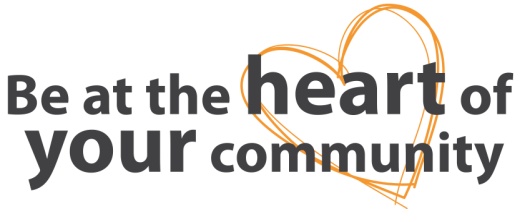 Date / Time / venue[Name of] Community Council AgendaDate / Time / venue[Name of] Community Council AgendaDate / Time / venueChair:Chair:[name of]AgendaAgendaAgendaPolice Update
It is good practice to allow the Police to speak at the outset of the meeting.Police Update
It is good practice to allow the Police to speak at the outset of the meeting.Guest PresentationGuest PresentationMinutes of Last Meeting
Attach to agenda.Minutes of Last Meeting
Attach to agenda.Matters ArisingMatters ArisingCorrespondenceCorrespondenceTreasurers ReportTreasurers ReportCommunity Feedback
This is where Community Councillors and Elected Members share matters received either informally or formally by residents or to give any visiting public the floor.Community Feedback
This is where Community Councillors and Elected Members share matters received either informally or formally by residents or to give any visiting public the floor.ReportsReportsa) Local Councillor(s)a) Local Councillor(s)b) Community Council Sub Group(s)b) Community Council Sub Group(s)c) A N Other(s)c) A N Other(s)Planning IssuesPlanning IssuesThe Joint Community Council of Moray
Use this opportunity to hear updates from your JCC representative and agree any matters to be fed to the next JCC.The Joint Community Council of Moray
Use this opportunity to hear updates from your JCC representative and agree any matters to be fed to the next JCC.AOCBAOCBDate, Time and Venue of Next MeetingDate, Time and Venue of Next Meeting